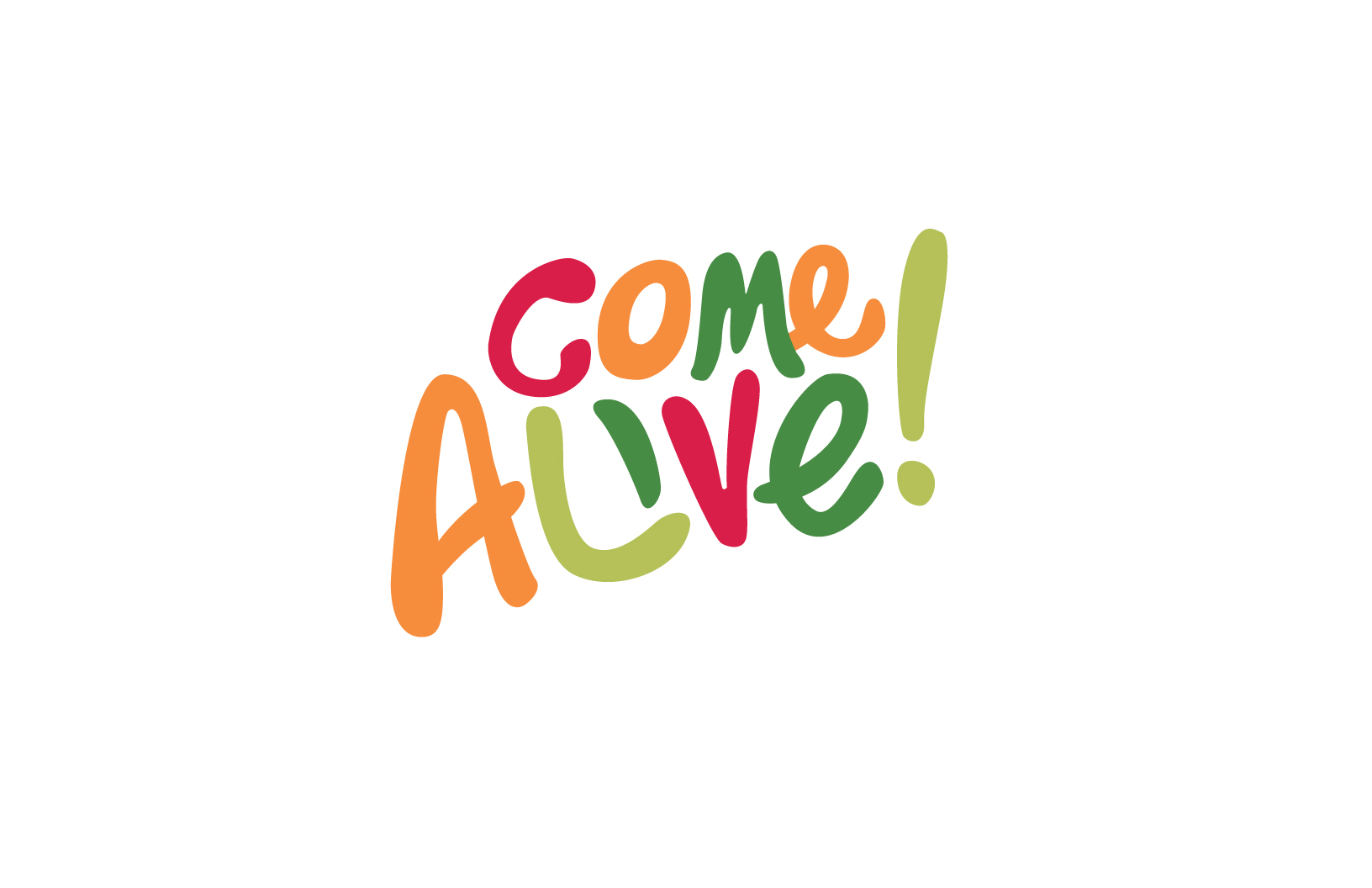 AN 8-SESSION JOURNEY TO A MORE ABUNDANTPHYSICAL & SPIRITIAL LIFEHow does God guide us to care for our physical bodies and our spirits?Join us for Come Alive!, an ecumenical small group Bible study program that makes the connection between our spiritual and physical well-being.  Throughout the study, you will discover spiritual practices to strengthen your relationship with God, and proven ways to incorporate anti-inflammatory foods & activities into a more peaceful rhythm of daily life. Participants will…Become more aware of God’s presence and His promises through Scripture Establish a mindful daily rhythm that draws you closer to GodCreate simple everyday habits for healthy eating and movement that fit YOUBe encouraged and encourage others as Christian believersCome Alive! has 3 Bible-based principles: Seek God First, Love & Be Loved, and Honor God with Your Body.  Learn more at www.LivingAbundantlyMinistries.org  (a nonprofit organization).If you are interested: Bring yourself (& a friend!) to an INFORMATIONAL Meeting: Sunday, MONTH & DATE at TIME in the XXX Room (participant guides will be available). Or Contact your Facilitators: Jane Smith or Mary Jones at XXX@gmail.com or 630-500-XXXXWhere:    Your XXX Church in Room XXX, wear comfortable clothes! When:     Sundays at 6:30 – 8:30, Beginning January XX – March XX (8 sessions)Cost: 	      $25.00 plus tax for the participant guide 